Персональные данные выпускника 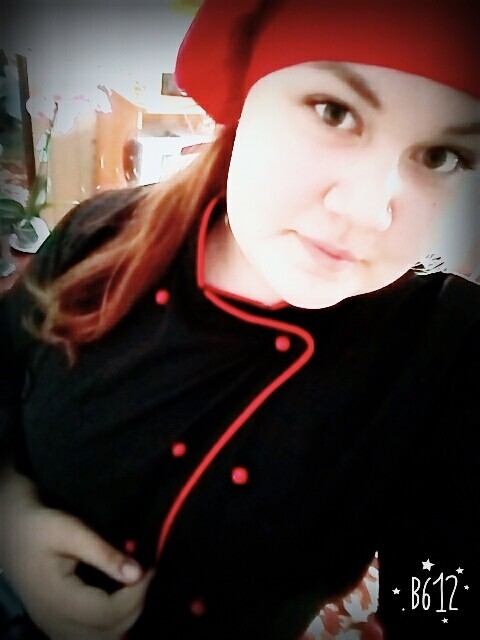 Ф.И.О. Лунева Анастасия Владимировна Дата рождения: 03.06.2001г.Адрес: Свердловская область г. БогдановичТел: 89122947023Адрес эл : alunnva@gmail.comОбразовательное учреждение: ГБПОУ  СО  «Богдановичский политехникум»Специализация: Повар, кондитерУчастие в олимпиадах и конкурсах:1. Профориентационное мероприятие «День открытых дверей – 2018» (Приготовление салатов);2. Принимала активное участие в общественных мероприятиях политехникума, 2016 -2019гг.;3. Принимала участие в приготовлении блюд и обслуживании французской делегации 2017 г.4.  Грамоты за активное участие в жизни ГБПОУ СО «Богдановичский политехникум». Тип деятельности, которым вы хотели бы заниматься:Мечтаю открыть свое дело.Хобби:Волейбол, баскетбол, приготовление различных блюд, рисование, музыка.Жизненное кредо:Я все смогу. Я все сумею!Переживу. Переболею.Перекантуюсь. Перебьюсь, Но своего таки добьюсь!Не упаду. Не утону. Из грязи вырвусь.Я смогу! Перереву, перестрадаю.И вновь улыбка засияет. Да, нелегко.Не спорю, сложно.
Но дальше жить вполне возможно.Я все смогу. Я все сумею, Я не боюсь. Я не жалею.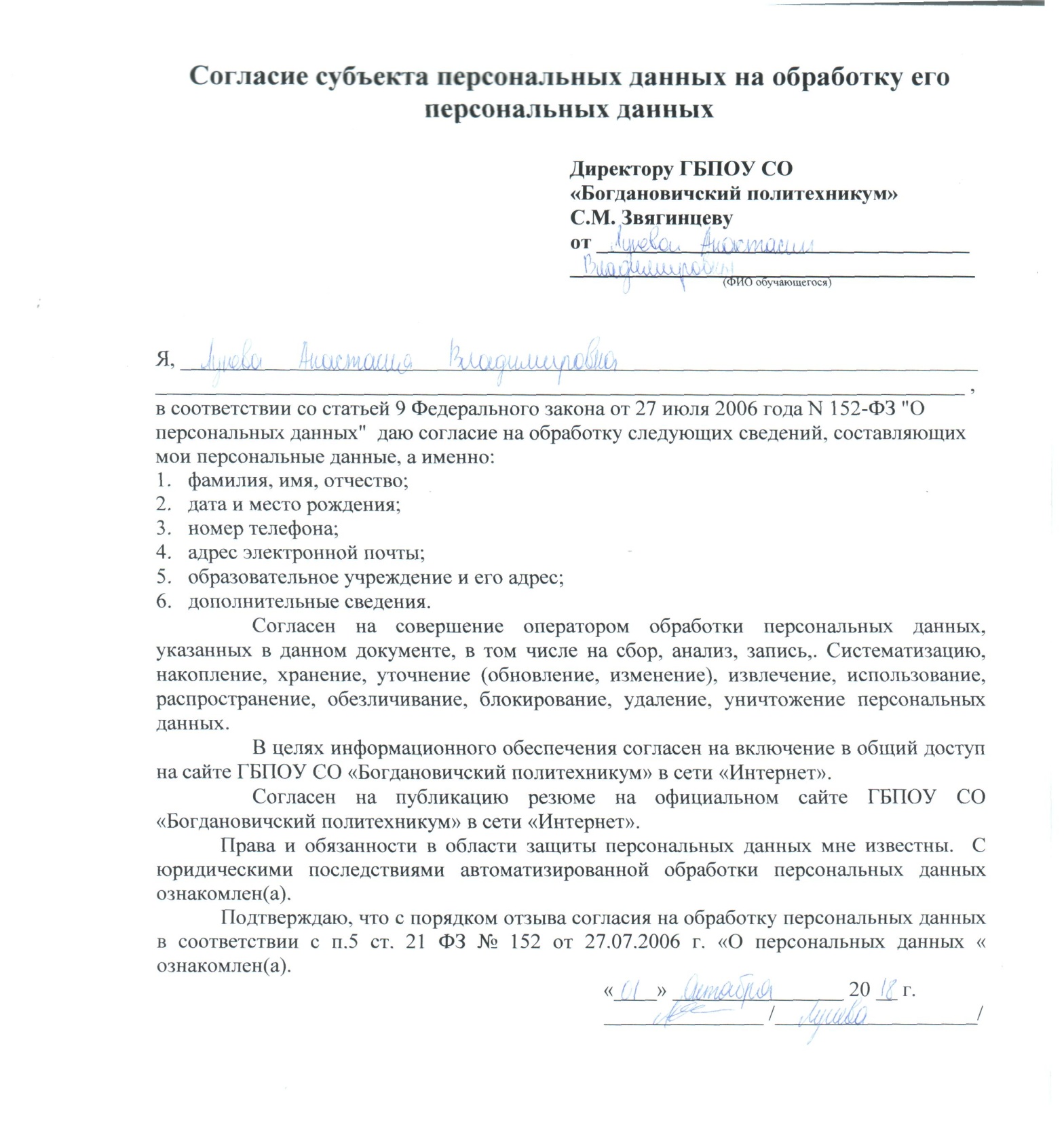 